The Lissajous figures, and current and voltage waveforms in manuscript are shown as follows. 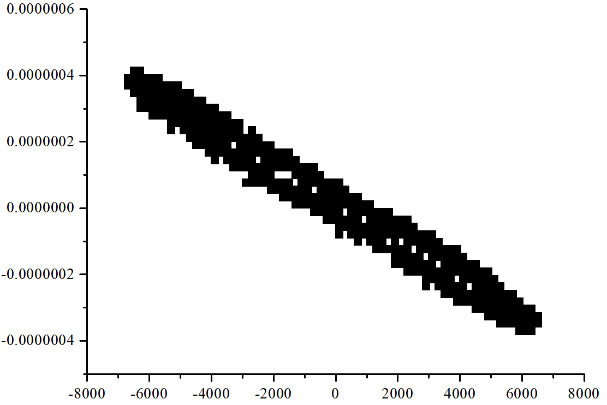 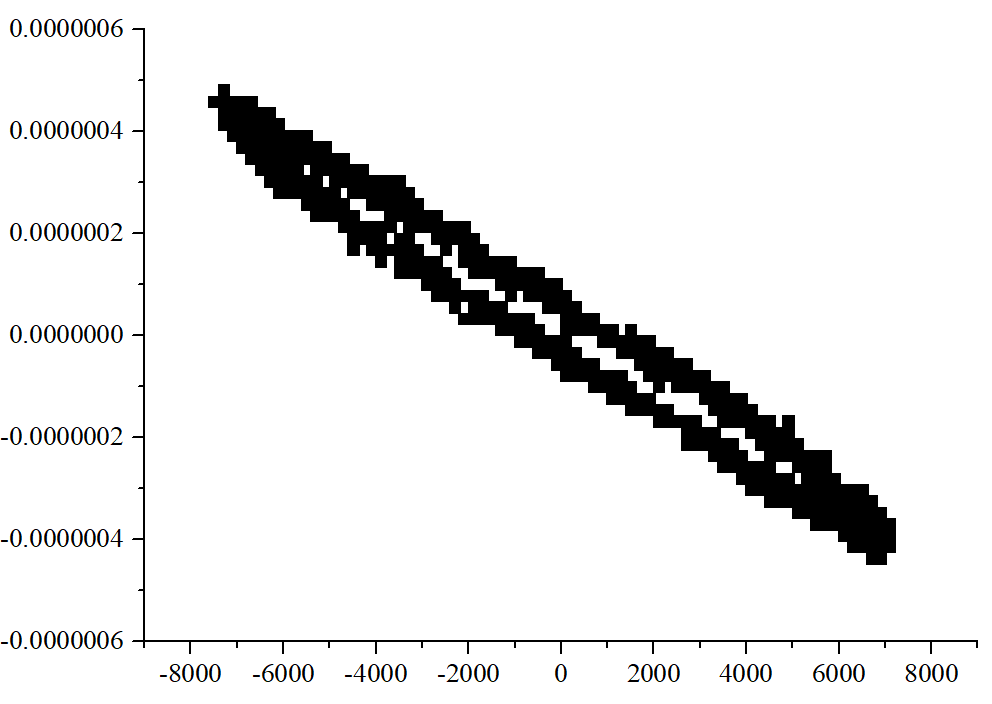 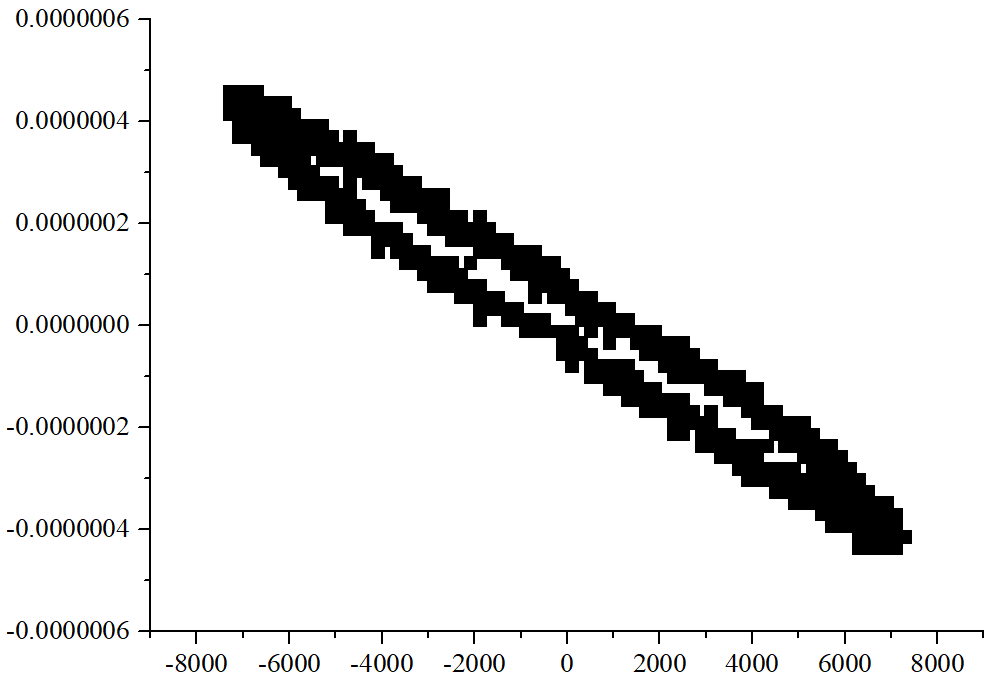 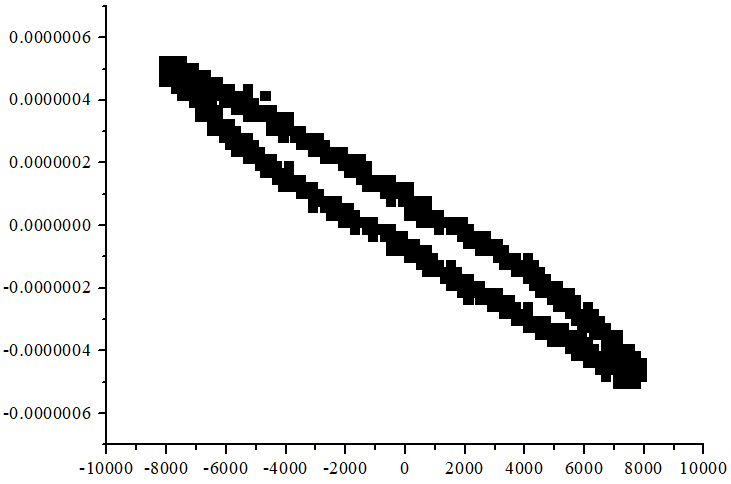 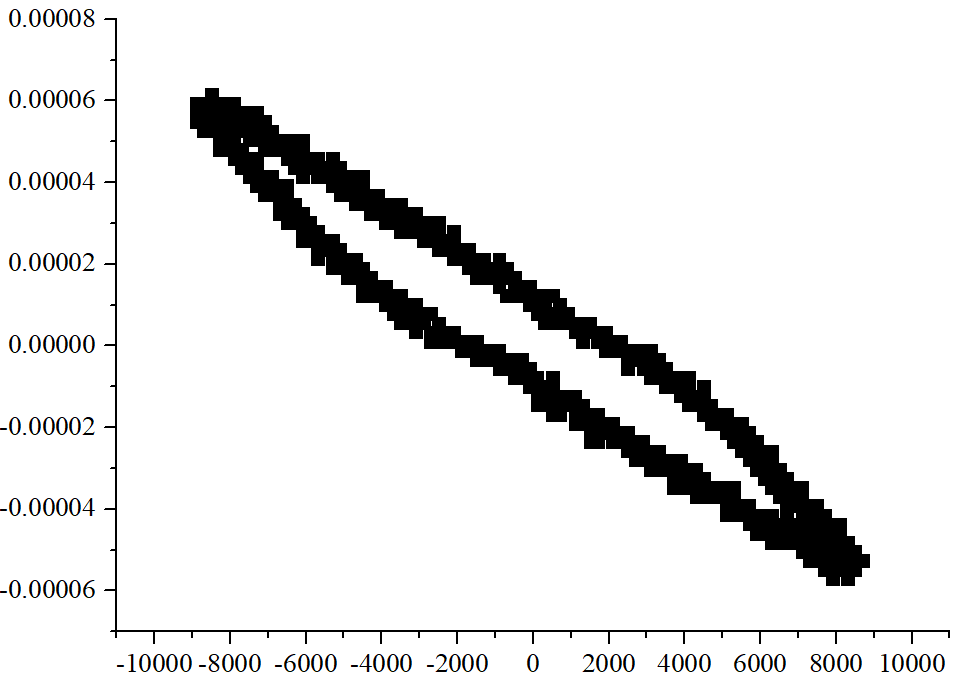 *(a) the Lissajous figure with 270 J/L, (b) the Lissajous figure with 320 J/L, (c) the Lissajous figure with 389 J/L, (d) the Lissajous figure with 435 J/L, (e) the Lissajous figure with 504 J/L.